 Załącznik nr 1 do Regulaminu rekrutacjiData wpływu formularza zgłoszeniowego: …………………..  Nr formularza zgłoszeniowego: ……………FORMULARZ REKRUTACYJNYDo Projektu „Mentor – wejdź na tory biznesu”Projekt realizowany w ramach Regionalnego Programu Operacyjnego Województwa Świętokrzyskiego na lata 2014-2020 Realizacja projektu jest współfinansowana przez Unię Europejską w ramach Europejskiego Funduszu Społecznego.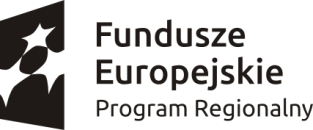 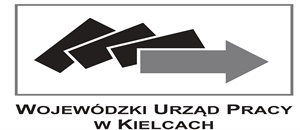 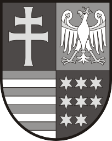 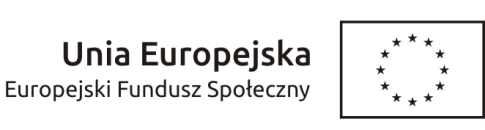 Część I  -    INFORMACJE O KANDYDACIECzęść I  -    INFORMACJE O KANDYDACIECzęść I  -    INFORMACJE O KANDYDACIECzęść I  -    INFORMACJE O KANDYDACIE1. Imię/imiona:1. Imię/imiona:1. Imię/imiona:1. Imię/imiona:2. Nazwisko:2. Nazwisko:2. Nazwisko:2. Nazwisko:3. Płeć:                                          Kobieta               Mężczyzna3. Płeć:                                          Kobieta               Mężczyzna3. Płeć:                                          Kobieta               Mężczyzna3. Płeć:                                          Kobieta               Mężczyzna4. Obywatelstwo:4. Obywatelstwo:4. Obywatelstwo:4. Obywatelstwo:5. Data i miejsce urodzenia:5. Data i miejsce urodzenia:5. Data i miejsce urodzenia:5. Data i miejsce urodzenia:6. Nr dowodu osobistego:6. Nr dowodu osobistego:6. Nr dowodu osobistego:6. Nr dowodu osobistego:7. PESEL:7. PESEL:7. PESEL:7. PESEL:8. NIP:8. NIP:8. NIP:8. NIP:9. Adres zamieszkania:  województwo: ................................................. …………    powiat: …………………………………………..ulica: .................................................................................    nr domu ........................... nr lokalu …………….kod pocztowy: ………………  miejscowość…………………………………9. Adres zamieszkania:  województwo: ................................................. …………    powiat: …………………………………………..ulica: .................................................................................    nr domu ........................... nr lokalu …………….kod pocztowy: ………………  miejscowość…………………………………9. Adres zamieszkania:  województwo: ................................................. …………    powiat: …………………………………………..ulica: .................................................................................    nr domu ........................... nr lokalu …………….kod pocztowy: ………………  miejscowość…………………………………9. Adres zamieszkania:  województwo: ................................................. …………    powiat: …………………………………………..ulica: .................................................................................    nr domu ........................... nr lokalu …………….kod pocztowy: ………………  miejscowość…………………………………10. Obszar:                                  Miejski                 Wiejski10. Obszar:                                  Miejski                 Wiejski10. Obszar:                                  Miejski                 Wiejski10. Obszar:                                  Miejski                 Wiejski11. Adres korespondencyjny:  województwo: ..................................................................     powiat: ……………………………    ulica: .................................................................................    nr domu …………….nr lokalu: .........................kod pocztowy: ...........................................     miejscowość: ………………  11. Adres korespondencyjny:  województwo: ..................................................................     powiat: ……………………………    ulica: .................................................................................    nr domu …………….nr lokalu: .........................kod pocztowy: ...........................................     miejscowość: ………………  11. Adres korespondencyjny:  województwo: ..................................................................     powiat: ……………………………    ulica: .................................................................................    nr domu …………….nr lokalu: .........................kod pocztowy: ...........................................     miejscowość: ………………  11. Adres korespondencyjny:  województwo: ..................................................................     powiat: ……………………………    ulica: .................................................................................    nr domu …………….nr lokalu: .........................kod pocztowy: ...........................................     miejscowość: ………………  12. Numer telefonu domowego (wraz z kierunkowym):  12. Numer telefonu domowego (wraz z kierunkowym):  12. Numer telefonu domowego (wraz z kierunkowym):  12. Numer telefonu domowego (wraz z kierunkowym):  13. Numer telefonu komórkowego: 13. Numer telefonu komórkowego: 13. Numer telefonu komórkowego: 13. Numer telefonu komórkowego: 14. Adres poczty elektronicznej do kontaktu:14. Adres poczty elektronicznej do kontaktu:14. Adres poczty elektronicznej do kontaktu:14. Adres poczty elektronicznej do kontaktu:15. Status Kandydata oraz przynależność do grupy docelowej:15. Status Kandydata oraz przynależność do grupy docelowej:15. Status Kandydata oraz przynależność do grupy docelowej:15. Status Kandydata oraz przynależność do grupy docelowej: osoba fizyczna nieposiadająca zatrudnienia w wieku powyżej 29 roku życia, ucząca się lub zamieszkująca na obszarze województwa świętokrzyskiego w rozumieniu przepisów Kodeksu Cywilnego, zamierzająca rozpocząć prowadzenie działalności gospodarczej, z wyłączeniem zarejestrowanej w Centralnej Ewidencji i Informacji o Działalności Gospodarczej, Krajowym Rejestrze Sądowym, lub prowadząca działalność na podstawie odrębnych przepisów w okresie 12 miesięcy poprzedzających dzień przystąpienia do projektu, osoba bezrobotna, poszukująca pracy (pozostająca bez zatrudnienia) i bierna zawodowo, znajdująca się w szczególnej sytuacji na rynku pracy( w przypadku osób zarejestrowanych jako   bezrobotnych  wyłącznie osoba, która posiada pierwszy (bezrobotni aktywni) lub drugi (bezrobotni wymagający wsparcia) profil pomocy). osoba odchodząca z rolnictwa zarejestrowana jako bezrobotna oraz członkowie jej rodziny zarejestrowani jako bezrobotni, pod warunkiem, że należą do osób znajdujących się w szczególnej sytuacji na rynku pracy, a ich gospodarstwa rolne nie przekraczają 2 ha przeliczeniowych.Status osoby znajdującej się w szczególnej sytuacji na rynku pracy, a w tym (możliwość zaznaczenia więcej niż jednej kategorii): kobieta  osoba po 50 roku życia, osoba z niepełnosprawnościami, osoba niskowykwalifikowana,  osoba długotrwale bezrobotna (powyżej 12 m-cy). osoba fizyczna nieposiadająca zatrudnienia w wieku powyżej 29 roku życia, ucząca się lub zamieszkująca na obszarze województwa świętokrzyskiego w rozumieniu przepisów Kodeksu Cywilnego, zamierzająca rozpocząć prowadzenie działalności gospodarczej, z wyłączeniem zarejestrowanej w Centralnej Ewidencji i Informacji o Działalności Gospodarczej, Krajowym Rejestrze Sądowym, lub prowadząca działalność na podstawie odrębnych przepisów w okresie 12 miesięcy poprzedzających dzień przystąpienia do projektu, osoba bezrobotna, poszukująca pracy (pozostająca bez zatrudnienia) i bierna zawodowo, znajdująca się w szczególnej sytuacji na rynku pracy( w przypadku osób zarejestrowanych jako   bezrobotnych  wyłącznie osoba, która posiada pierwszy (bezrobotni aktywni) lub drugi (bezrobotni wymagający wsparcia) profil pomocy). osoba odchodząca z rolnictwa zarejestrowana jako bezrobotna oraz członkowie jej rodziny zarejestrowani jako bezrobotni, pod warunkiem, że należą do osób znajdujących się w szczególnej sytuacji na rynku pracy, a ich gospodarstwa rolne nie przekraczają 2 ha przeliczeniowych.Status osoby znajdującej się w szczególnej sytuacji na rynku pracy, a w tym (możliwość zaznaczenia więcej niż jednej kategorii): kobieta  osoba po 50 roku życia, osoba z niepełnosprawnościami, osoba niskowykwalifikowana,  osoba długotrwale bezrobotna (powyżej 12 m-cy). osoba fizyczna nieposiadająca zatrudnienia w wieku powyżej 29 roku życia, ucząca się lub zamieszkująca na obszarze województwa świętokrzyskiego w rozumieniu przepisów Kodeksu Cywilnego, zamierzająca rozpocząć prowadzenie działalności gospodarczej, z wyłączeniem zarejestrowanej w Centralnej Ewidencji i Informacji o Działalności Gospodarczej, Krajowym Rejestrze Sądowym, lub prowadząca działalność na podstawie odrębnych przepisów w okresie 12 miesięcy poprzedzających dzień przystąpienia do projektu, osoba bezrobotna, poszukująca pracy (pozostająca bez zatrudnienia) i bierna zawodowo, znajdująca się w szczególnej sytuacji na rynku pracy( w przypadku osób zarejestrowanych jako   bezrobotnych  wyłącznie osoba, która posiada pierwszy (bezrobotni aktywni) lub drugi (bezrobotni wymagający wsparcia) profil pomocy). osoba odchodząca z rolnictwa zarejestrowana jako bezrobotna oraz członkowie jej rodziny zarejestrowani jako bezrobotni, pod warunkiem, że należą do osób znajdujących się w szczególnej sytuacji na rynku pracy, a ich gospodarstwa rolne nie przekraczają 2 ha przeliczeniowych.Status osoby znajdującej się w szczególnej sytuacji na rynku pracy, a w tym (możliwość zaznaczenia więcej niż jednej kategorii): kobieta  osoba po 50 roku życia, osoba z niepełnosprawnościami, osoba niskowykwalifikowana,  osoba długotrwale bezrobotna (powyżej 12 m-cy). osoba fizyczna nieposiadająca zatrudnienia w wieku powyżej 29 roku życia, ucząca się lub zamieszkująca na obszarze województwa świętokrzyskiego w rozumieniu przepisów Kodeksu Cywilnego, zamierzająca rozpocząć prowadzenie działalności gospodarczej, z wyłączeniem zarejestrowanej w Centralnej Ewidencji i Informacji o Działalności Gospodarczej, Krajowym Rejestrze Sądowym, lub prowadząca działalność na podstawie odrębnych przepisów w okresie 12 miesięcy poprzedzających dzień przystąpienia do projektu, osoba bezrobotna, poszukująca pracy (pozostająca bez zatrudnienia) i bierna zawodowo, znajdująca się w szczególnej sytuacji na rynku pracy( w przypadku osób zarejestrowanych jako   bezrobotnych  wyłącznie osoba, która posiada pierwszy (bezrobotni aktywni) lub drugi (bezrobotni wymagający wsparcia) profil pomocy). osoba odchodząca z rolnictwa zarejestrowana jako bezrobotna oraz członkowie jej rodziny zarejestrowani jako bezrobotni, pod warunkiem, że należą do osób znajdujących się w szczególnej sytuacji na rynku pracy, a ich gospodarstwa rolne nie przekraczają 2 ha przeliczeniowych.Status osoby znajdującej się w szczególnej sytuacji na rynku pracy, a w tym (możliwość zaznaczenia więcej niż jednej kategorii): kobieta  osoba po 50 roku życia, osoba z niepełnosprawnościami, osoba niskowykwalifikowana,  osoba długotrwale bezrobotna (powyżej 12 m-cy).14. Wykształcenie: 14. Wykształcenie: 14. Wykształcenie: 14. Wykształcenie:  podstawowe/gimnazjalne  (ukończona szkoła podstawowa lub podstawowe studium zawodowe / ukończone gimnazjum) średnie/ponadgimnazjalne (ukończone liceum ogólnokształcące, liceum profilowane, technikum, uzupełniające liceum ogólnokształcące, technikum uzupełniające, zasadnicza szkoła zawodowa………………………….……….…………..[podać jakie] pomaturalne (ukończona szkoła policealna)…………………………………………………………………...[podać jakie] wyższe (studia wyższe I i II st. z tytułem licencjata, inżyniera lub magistra) ...............................................................……..[podać jakie] podstawowe/gimnazjalne  (ukończona szkoła podstawowa lub podstawowe studium zawodowe / ukończone gimnazjum) średnie/ponadgimnazjalne (ukończone liceum ogólnokształcące, liceum profilowane, technikum, uzupełniające liceum ogólnokształcące, technikum uzupełniające, zasadnicza szkoła zawodowa………………………….……….…………..[podać jakie] pomaturalne (ukończona szkoła policealna)…………………………………………………………………...[podać jakie] wyższe (studia wyższe I i II st. z tytułem licencjata, inżyniera lub magistra) ...............................................................……..[podać jakie] podstawowe/gimnazjalne  (ukończona szkoła podstawowa lub podstawowe studium zawodowe / ukończone gimnazjum) średnie/ponadgimnazjalne (ukończone liceum ogólnokształcące, liceum profilowane, technikum, uzupełniające liceum ogólnokształcące, technikum uzupełniające, zasadnicza szkoła zawodowa………………………….……….…………..[podać jakie] pomaturalne (ukończona szkoła policealna)…………………………………………………………………...[podać jakie] wyższe (studia wyższe I i II st. z tytułem licencjata, inżyniera lub magistra) ...............................................................……..[podać jakie] podstawowe/gimnazjalne  (ukończona szkoła podstawowa lub podstawowe studium zawodowe / ukończone gimnazjum) średnie/ponadgimnazjalne (ukończone liceum ogólnokształcące, liceum profilowane, technikum, uzupełniające liceum ogólnokształcące, technikum uzupełniające, zasadnicza szkoła zawodowa………………………….……….…………..[podać jakie] pomaturalne (ukończona szkoła policealna)…………………………………………………………………...[podać jakie] wyższe (studia wyższe I i II st. z tytułem licencjata, inżyniera lub magistra) ...............................................................……..[podać jakie]15. Proszę podać tematy szkoleń/kursów, które Pan/Pani ukończył/a15. Proszę podać tematy szkoleń/kursów, które Pan/Pani ukończył/a15. Proszę podać tematy szkoleń/kursów, które Pan/Pani ukończył/a15. Proszę podać tematy szkoleń/kursów, które Pan/Pani ukończył/a…………………………………………………………………………………………………………………….……………………………………………………………………………………………………………………….……………………………………………………………………….…………………………………………………………………………………………………………………………………………………………………….………………………………………………………………………………………………………………….……………………………………………………………………………………………………………………….…………………………………………………………………………………………………………………….…………………………………………………………………………………………………………………………………………………………………………………………………………………………………………………………………………………………………………………………………………………………………………………….…………………………………………………………………………………………………………………….……………………………………………………………………………………………………………………….……………………………………………………………………….…………………………………………………………………………………………………………………………………………………………………….………………………………………………………………………………………………………………….……………………………………………………………………………………………………………………….…………………………………………………………………………………………………………………….…………………………………………………………………………………………………………………………………………………………………………………………………………………………………………………………………………………………………………………………………………………………………………………….…………………………………………………………………………………………………………………….……………………………………………………………………………………………………………………….……………………………………………………………………….…………………………………………………………………………………………………………………………………………………………………….………………………………………………………………………………………………………………….……………………………………………………………………………………………………………………….…………………………………………………………………………………………………………………….…………………………………………………………………………………………………………………………………………………………………………………………………………………………………………………………………………………………………………………………………………………………………………………….…………………………………………………………………………………………………………………….……………………………………………………………………………………………………………………….……………………………………………………………………….…………………………………………………………………………………………………………………………………………………………………….………………………………………………………………………………………………………………….……………………………………………………………………………………………………………………….…………………………………………………………………………………………………………………….…………………………………………………………………………………………………………………………………………………………………………………………………………………………………………………………………………………………………………………………………………………………………………………….16. Doświadczenie zawodowe:16. Doświadczenie zawodowe:16. Doświadczenie zawodowe:16. Doświadczenie zawodowe:Okres zatrudnienia Nazwa firmyZawód wykonywanyCzynności i zadania wykonywaneUszczegółowienie:Uszczegółowienie:Uszczegółowienie:Uszczegółowienie:17. Jakie dotychczasowe doświadczenia i nabyte umiejętności zamierza Pani/Pan wykorzystać prowadząc działalność gospodarczą? 17. Jakie dotychczasowe doświadczenia i nabyte umiejętności zamierza Pani/Pan wykorzystać prowadząc działalność gospodarczą? 17. Jakie dotychczasowe doświadczenia i nabyte umiejętności zamierza Pani/Pan wykorzystać prowadząc działalność gospodarczą? 17. Jakie dotychczasowe doświadczenia i nabyte umiejętności zamierza Pani/Pan wykorzystać prowadząc działalność gospodarczą? ……………………………………………………………………………………………………………………..……………………………………………………………………………………………………………………………………………………………………………………………………………………………………………………………………………………………………………………………………………………………………………………………………………………………………………………………………………………………………………………………………………………………………………………………………………………..……………………………………………………………………………………………………………………………………………………………………………………………………………………………………………………………………………………………………………………………………………………………………………………………………………………………………………………………………………………………………………………………………………………………………………………………………………………..……………………………………………………………………………………………………………………………………………………………………………………………………………………………………………………………………………………………………………………………………………………………………………………………………………………………………………………………………………………………………………………………………………………………………………………………………………………..………………………………………………………………………………………………………………………………………………………………………………………………………………………………………………………………………………………………………………………………………………………………………………………………………………………………………………………………………………………………Część II  -   OPIS PLANOWANEGO PRZEDSIĘWZIĘCIA1. Proszę opisać planowaną przez Panią/Pana działalność gospodarczą  (lokalizacja siedziby, lokalizacja miejsc wykonywania  działalności,  teren działania, planowana forma prowadzenia działalności, branża, jeżeli to możliwe to podać nr PKD wraz z pełną nazwą przedmiotu PKD, przedmiot planowanej działalności, pozwolenia i licencje wymagane dla planowanej działalności, planowane zatrudnienie, lista firm – potencjalnych kooperantów, opis potencjalnych odbiorców towarów, usług oferowanych przez Pani/Pana przedsiębiorstwo, przewidywaną rentowność przedsięwzięcia).…………………………………………………………………………………………………………………………………………………………………………………………………………………………………………………………………………………………………………………………………………………………………………………………………………………………………………………………………………………………………………………………………………………………………………………………………………………………………………………………………………………………………………………………………………………………....…....................................................................................................................................................................................................................................................................................................................................................................................................................................................................................................................................................................................................................................................................................................................................................................................................................................................................................................................................................................................................................................................................................................................................................................................................................................................................................................................................................................................................................................................................................................................................................................................................................................................................................................................................................................................................................................................................................................................................................................................................................................2. Proszę podać mocne strony planowanego przedsięwzięcia………………………………………………………………………………………………………………………………………………………………………………………………………………………………………………………………………………………………………………………………………………………………………………………………………………………………………………………………………………………………………………………………………………………………………………………………………………………3. Proszę podać słabe strony i wskazać zagrożenia, które mogą utrudnić realizację przedsięwzięcia i opisać, w jaki sposób zamierza Pani/Pan sobie z nimi poradzić.…………………………………………………………………………………………………………………………………………………………………………………………………………………………………………………………………………………………………………………………………………………………………………………………………………………………………………………………………………………………………………………………………………………………………………………………………………………………………………………………………………………………………………………………………………..…………………………………………………………………………………………………………………….…4. Proszę określić planowane  wydatki związane z uruchomieniem własnej działalności oraz przewidywane źródła finansowania. …………………………………………………………………………………………………………………………………………………………………………………………………………………………………………………………………………………………………………………………………………………………………………………………………………………………….……………………………………………………………………………………………………………………………………………………………………………………………………………………………………………………………………………………………………………………………………………………………………………………………………………………………………5. Czy w Pani/Pana branży istnieje konkurencja i jaką ma Pani/Pan wiedzę na jej temat. ………………………………………………………………………………………………………………………………………………………………………………………………………………………………………………………………………………………………………………………………………………………………………………………………………………………………………………………………………………………………………………………………………………………………………………………………………………………………………………………………………………………………………………………………………………………………………………………………………………………………………………………………………………………………………………………………………………………………………………………………6. Proszę opisać jakie planuje Pani/Pan podjąć działania promocyjne krótko i długoterminowe w związku z planowaną działalnością gospodarczą.………………………………………………………………………………………………………………………………………………………………………………………………………………………………………………………………………………………………………………………………………………………………………………………………………………………………………………………………………………………………………………………………………………………………………………………………………………………………………………………………………………………………………………………………………………7. Jakiej ma Pani/Pan oczekiwania w związku z udziałem w projekcie ?……………………………………………………………………………………………………………………………………………………………………………………………………………………………………………………………………………………………………………………………………………………………………………………………………………….……………………………………………………………………………Źródła informacji o projekcie (zakreślić odpowiednie) Ulotka informacyjna Plakat informacyjny Ogłoszenie prasowe Strona internetowa firmy Znajomi Inne (jakie?) ………………………………………………………………………………….Część III – BADANIE PREDYSPOZYCJI KANDYDATA DO PROWADZENIA DZIAŁALNOŚCI GOSPODARCZEJ.............................................................................................................................................................................................................................................................................................................................................................................................................................................................................................................................................................................................................................................................................................................................................................................................................................................................................................................................................................................................................................................................................................................................................................................................................................................................................................................................................................................................................................................................................................................................................................................................................................................................................................................................................................................................................................................................................................................................................................................................................................................................................................................................................................................................................................................................................................................................................................................................................................................................................................................................................................................................................................................................................................................................................................................................................................................................................................................................................................................................................................................................................................................................................................................................................................................................................................................................................................................................................................................................................................................................................................................................................................................................................................................................................................................................................................................................................................................................................................................................................................................................................................................................................................................................................................................................................................................................................................................................................................................................................................................................................................................................................................................................................................................................................................................................................................................................................................................................................................................................................................................................................................................................................................................................................................................................................................Oświadczenia:Oświadczam, że wszystkie dane zawarte w niniejszym Formularzu Zgłoszeniowym są zgodne z prawdą.Oświadczam, że nie byłem(am) zarejestrowany(a) w Ewidencji Działalności Gospodarczej, Krajowym Rejestrze Sądowym, Centralnej Ewidencji i Informacji o Działalności Gospodarczej oraz nie prowadziłem(am) działalności na podstawie odrębnych przepisów w okresie 12 miesięcy poprzedzających dzień przystąpienia do projektu.Oświadczam, że nie korzystam równolegle z innych środków publicznych, w tym ze środków Funduszu Pracy, PFRON oraz w ramach Poddziałania 10.2.1 na rozpoczęcie działalności gospodarczej.Oświadczam, że zapoznałem(am) się z Regulaminem rekrutacji oraz Regulaminem przyznawania środków finansowych na rozpoczęcie działalności gospodarczej i akceptuję zawarte w nich warunki.Oświadczam, że planuję zarejestrować działalność gospodarczą na terenie województwa świętokrzyskiego. Oświadczam, że nie byłem (am) karany(a) za przestępstwo popełnione umyślnie ścigane z oskarżenia publicznego lub umyślne przestępstwo skarbowe i nie toczy się przeciwko mnie postępowanie karne.Ja niżej podpisany(a) wyrażam zgodę na przetwarzanie moich danych osobowych dla celów związanych 
z procedurą rekrutacji oraz realizacją projektu „Mentor – wejdź na tory biznesu”, zgodnie z Ustawą z dnia 29.08.1997 r. 
o Ochronie Danych Osobowych (Dz. U. Nr 133 poz.883).Oświadczam, że nie byłem wspólnikiem spółek osobowych prawa handlowego (spółki jawnej, spółki partnerskiej, spółki komandytowej, spółki komandytowo-akcyjnej) oraz spółek cywilnych w okresie 12 kolejnych miesięcy przed przystąpieniem do Projektu.Oświadczam, że nie byłem udziałowcem lub akcjonariuszem spółek kapitałowych prawa handlowego (spółek z ograniczoną odpowiedzialnością, spółek akcyjnych) w okresie 12 kolejnych miesięcy przed przystąpieniem do Projektu. (Dopuszczalne jest uczestnictwo w Projekcie udziałowców lub akcjonariuszy spółek kapitałowych prawa handlowego, których akcje są notowane na giełdzie papierów wartościowych).Oświadczam, że nie byłem członkiem spółdzielni utworzonej na podstawie prawa spółdzielczego w okresie 12 kolejnych miesięcy przed przystąpieniem do Projektu. (Dopuszczalne jest uczestnictwo w Projekcie osób będących członkami spółdzielni oszczędnościowo-pożyczkowych, spółdzielni budownictwa mieszkaniowego i banków spółdzielczych, jeżeli nie osiągają przychodu z tytułu tego członkostwa).Oświadczam, iż w bieżącym roku podatkowym oraz dwóch poprzedzających go latach podatkowych nie otrzymałem pomocy de minimis z różnych źródeł i w różnych formach, której wartość brutto łącznie z pomocą, o którą ubiegam się obecnie, nie przekracza równowartości w złotych kwoty 200 000 euro, lub w przypadku prowadzenia działalności gospodarczej w sektorze transportu drogowego - równowartości w złotych kwoty 100 000 euro, obliczonych według średniego kursu Narodowego Banku Polskiego obowiązującego w dniu udzielenia pomocy.Oświadczam, że nie planuję uruchomienie działalności gospodarczej w zakresie wymienionym w art. ust. 2 lit. c id ust. 3 lit. d oraz ust.4 i 5 Rozporządzenia Komisji (UE) nr 651/2014).Oświadczam, iż nie jestem karany/a karą zakazu dostępu ośrodków o których mowa a art. 5 ust. 3 pkt.1 i 4 Ustawy o finansach publicznych z dnia 27.08.2009 r. (Dz.U. 2009 nr 157 poz. 1240).Oświadczam, że jestem rolnikiem lub członkiem rodziny rolnika. Oświadczam, że w przypadku otrzymania środków na rozpoczęcie działalności gospodarczej przejdę z systemu ubezpieczeń społecznych rolników (KRUS) do ogólnego systemu ubezpieczeń (ZUS) – dotyczy wyłącznie rolników oraz członków ich rodzin.    ………………………………………….Data i czytelny podpisDo formularza zgłoszeniowego przedkładam poniższe załączniki:Deklaracja uczestnictwa w projekcie „Mentor – wejdź na tory biznesu”.Kserokopia dowodu osobistego poświadczona własnoręcznie za zgodność z oryginałem.Kserokopia orzeczenia o stopniu niepełnosprawności (dotyczy wyłącznie osób z niepełnosprawnościami) poświadczona własnoręcznie za zgodność z oryginałem.Zaświadczenie z Urzędu Pracy  wraz z informacją dotyczącą profilu osoby bezrobotnej (dotyczy wyłącznie osób bezrobotnych zarejestrowanych w Urzędach Pracy).UWAGA: Wnioski niekompletne będą odrzucane z przyczyn formalnych